KIBU-F-ADM-008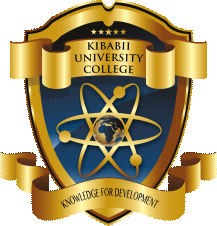 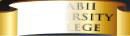 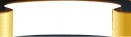 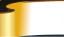 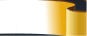 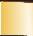 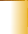 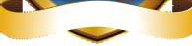 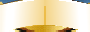 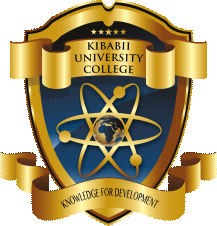 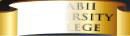 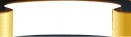 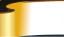 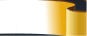 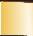 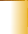 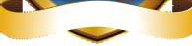 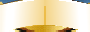 KIBABII UNIVERSITYP.O. BOX 1699 - 50200, BUNGOMA. TEL: 020-2028660/0708-085934/07340831729 LEAVE APPLICATION FORM(to be used for Annual /Maternity/Paternity & Compassionate Leave)(To be completed in quadruplicated and sent to the Registrar (Admin) at least 14 days before leave commences)PART 1 (To be completed by applicant)Name…………………………………….. Designation……………………..………...P/F……………. Faulty/Division…………………………………. Department…………………………………………. Number of days applied for……………….from………………. To……………………………………. Nature of leave…………………………………………………………………………………………… Contact address…………………………………………………………………………………………... Tel. No……………………………………………………………………………………………………. Note: Leave application without address will not be considered.Applicants Signature……………………………………………. Date…………………………………PART II (To be completed by Head of Department)I do/do not recommend……………………………….. Days leave (if not recommended give reasons)……………………………………………………………………………………………………………. Signature……………………………………………… Date…………………………………………….(Head of Department)PART III (Dean’s remarks)Leave recommended/not recommended (if not recommended give reasons)……………………………………………………………………………………………………………. Signature…………………………………………. Date………………………………………………..PART IV (To be filled by officer in charge of personnel records)Annual leave entitlement……………………………………………………………….…..daysAccumulated leave (with permission)……………………………………………………...daysLeave taken during the year………………………………………………………………..daysTotal number of days requested………………………………...……………………….…days e) Balance……………………………………………………………………………………..days f) Applicant to resume duty on……………………………………………..……………………..g) Information checked and certified/if incorrect specify the reasons……..…………………………………………………………………………………………………………………………………… Officer in charge of records name…………………………………….Signature……..….…………..…. Date……………………………………………………………………………………………………….PART VRecords Officer – bring up on ……………………………………………… For resumption of duty.Signature…………………………………………………………. Date………..…………….………..PART VILeave approved/not approved……………………………………… Date……………………………....(Vice Chancellor’s  Signature)